Velkommen til G Travel!DIFI  har inngått ny reisebyrårammeavtale for sine virksomheter.  Universitetet i Bergen - UIB  skal betjenes av  G  Travel og i den forbindelse ber vi deg om å bruke noen minutter på å lese informasjonen under.  Vi har allerede opprettet en profil til deg med NAVN OG E-POSTADRESSE. Det er viktig at du selv registrerer et KREDITTKORT ved første pålogging, siden dette skal brukes som betalingsmiddel for reisene dine-. Du må legge inn ditt mobilnummer.Du kan også angi dine personlige preferanser. Innlogging til G Travel Online på web, nettbrett og mobil Gå til følgende nettside: https://gtravelonline.softinventor.comKlikk på Feide-ikonet og logg deg på med samme bruker og passord som du bruker når du logger deg på UiB.For å oppdatere profilen med et kredittkort eller andre personlige preferanser, klikker du på ikonet oppe i det høyre hjørnet som ser slik ut:  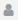 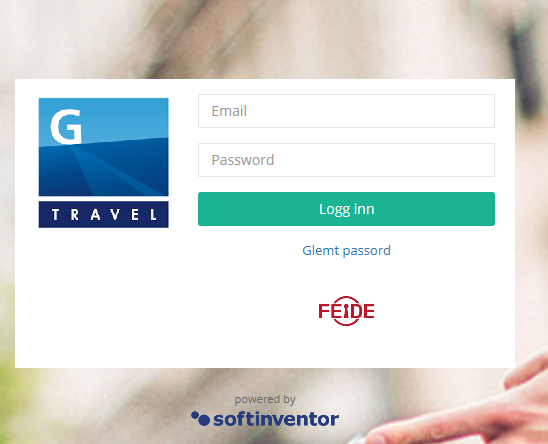 Du har selv ansvar for at din profil er korrekt til enhver tid. Navnet i profilen skal stemme overens med navnet i passet ditt. Dette ber vi deg om å kontrollere ved førstegangsinnlogging. For å motta meldinger og innsjekk fra flyselskapene er det viktig at din e-post og ditt mobilnummer i profilen er korrekt. Husk å oppdatere profilen din dersom du får nytt kredittkort og ved andre endringer. Brukerveiledning  finnes under spørsmålstegnikonet  inne på  portalen (oppe i høyre hjørne).  Denne tar deg gjennom en bestilling steg for steg. Har du andre spørsmål knyttet til onlineportalen, ta kontakt med vår online support.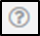 G Travel Online Support. Spørsmål vedrørende pålogging, og profiloppdatering i G Travel Online får du svar på ved å kontakte vår online support. Du kan også se vår instruksjonsvideo. (ca. 10 min.) Link:	https://www.youtube.com/watch?v=1XHjN2hch6Y&feature=youtu.be (instruksjonsvideo)E-post:   online.aes@gtravel.noTlf. 	+47 71 24 59 63Reisekonsulenter (forretningsreiser)For personlig service og effektiv veiledning ved bestilling av kompliserte reiser anbefaler vi  kontakt med en av våre dyktige reisekonsulenter. Ring eller send oss en e-post. Våre åpningstider er mandag-fredag 07.00 – 18.00. Utover denne tiden blir du automatisk overført til vår 24-timers service.   Tlf:	+47 71 24 59 63E-post:	uib@gtravel.noGroup & Meeting Vår Group & Meeting avdelingen har lang erfaring med å skreddersy og tilrettelegge arrangementer, konferanser, events og gruppereiser i inn- og utland. Tlf.:	+47 70 10 01 80E-post:  	groups.aes@gtravel.noVisumserviceG Travel har en egen visumavdeling hvor du får all nødvendig informasjon på et sted, raskt, effektivt og korrekt. Tlf.:	+47 71 24 59 63E-post:	uib@gtravel.no.Vi ser frem til et godt samarbeid!Med vennlig hilsen Anne May BrattebergKey Account Manager - DIFIamb@gtravel.no | Mobile: +47 911 02 800 